Kerpener Netzwerk 55plus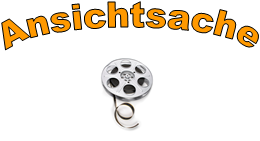 SENIORENBEIRAT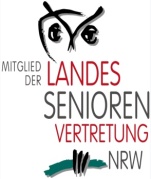 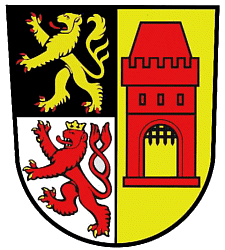          DER    KOLPINGSTADT  KERPEN                                   Gegründet 1981In Kooperation mit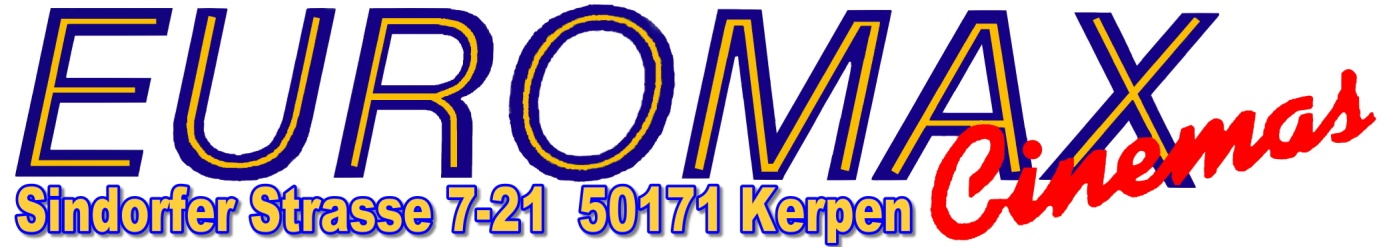 www.euromax-cinemas.de02237-923430Eintrittspreis : 5,50 € Aufzug vorhandenBook Club - 
das Beste kommt noch Zu einem  Filmnachmittag laden wir ganz herzlich ein.Mittwoch 09.01.2019             15:00 Uhr 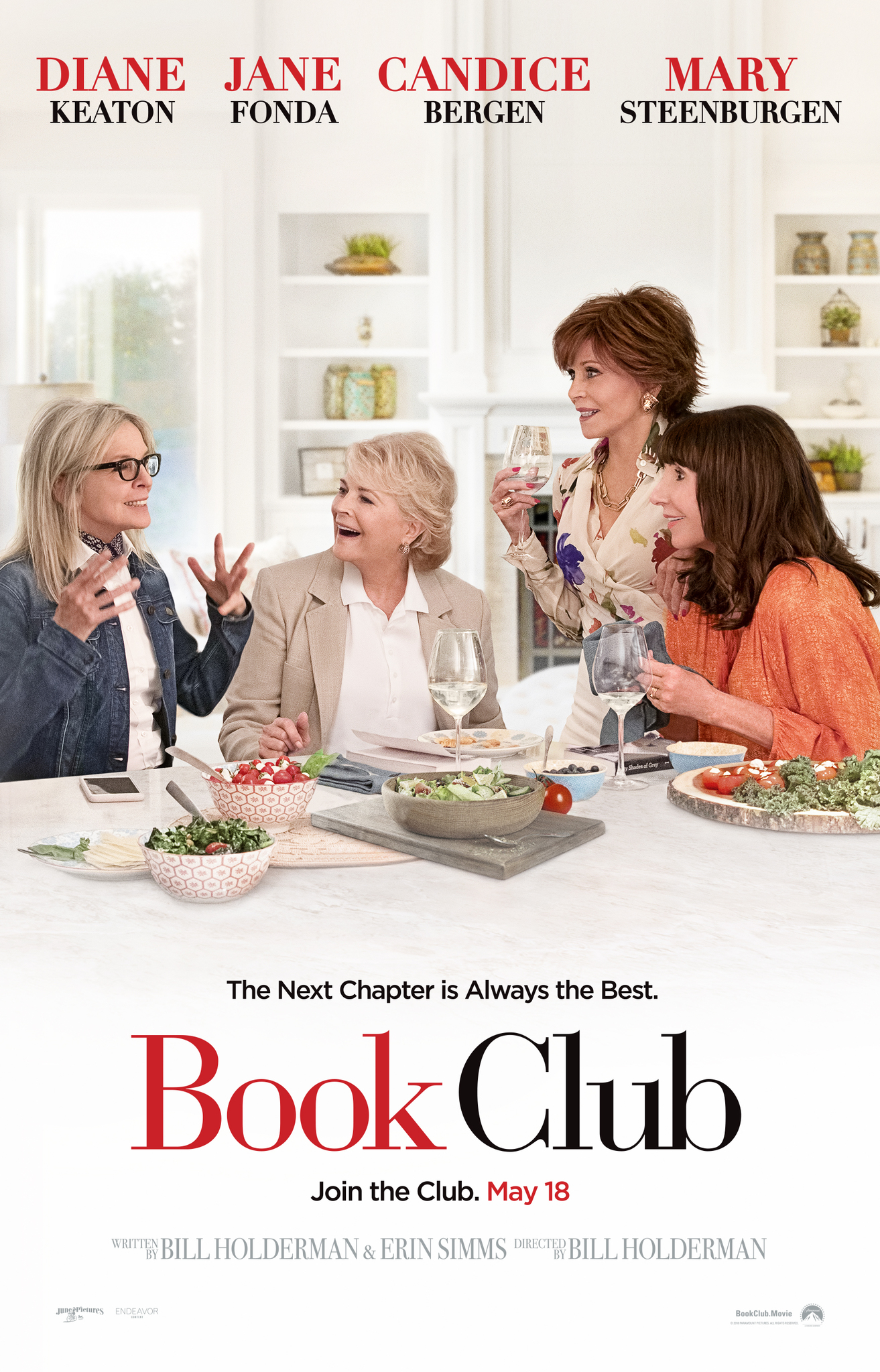 